รายงานการปฏิบัติราชการประจำเดือน เมษายน 2567 ประจำปีงบประมาณ พ.ศ.2567ตรวจคนเข้าเมืองจังหวัดราชบุรี                 เมื่อวันที่ 2 เม.ย. 67 ได้มีการจับกุม นายซู ไม่มีนามสกุล  อายุ 43 ปี สัญชาติ เมียนมา          - ในข้อกล่าวหา                 เป็นคนต่างด้าวเข้ามาและอยู่ในราชอาณาจักรไม่ได้รับอนุญาต             - สถานที่จับกุม บริเวณริมถนนสาธารณะ ม.10 ต.ดอนตะโก อ.เมือง จว.ราชบุรี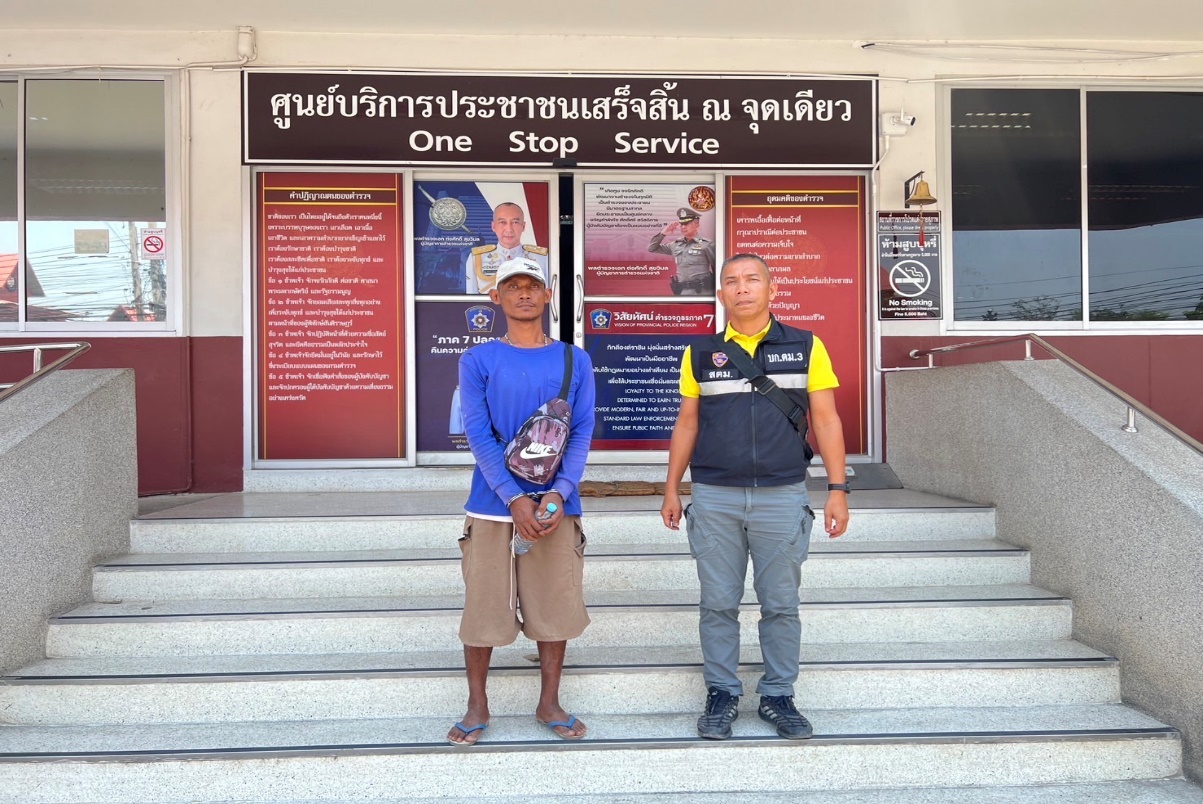 	           เมื่อวันที่ 3 เม.ย. 67 ได้มีการจับกุม นายอานนท์  เยาว์มาลย์ อายุ 35 ปี สัญชาติ ไทย          - ในข้อกล่าวหา                    มีอาวุธปืนและเครื่องกระสุนไว้ในครอบครองโดยไม่ได้รับอนุญาต          - สถานที่จับกุม บ้านเลขที่ 152 ม.2 ต.หนองพันจันทร์ อ.เมือง จว.ราชบุรี 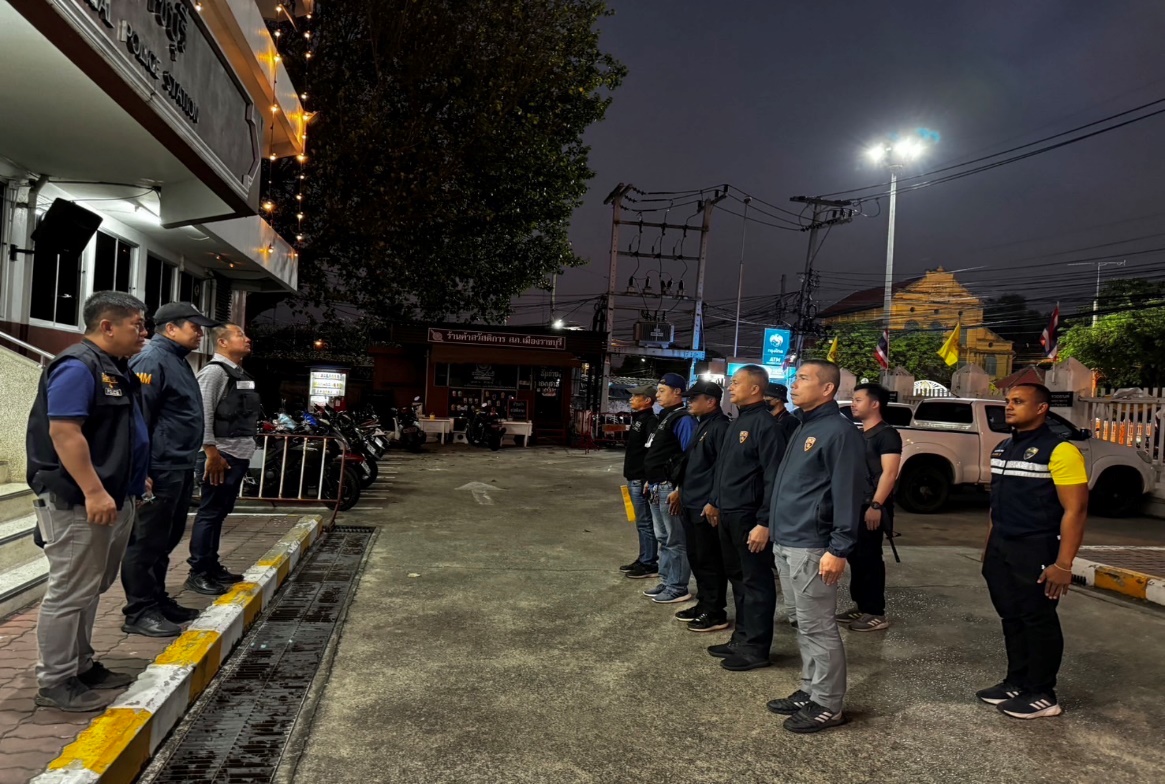 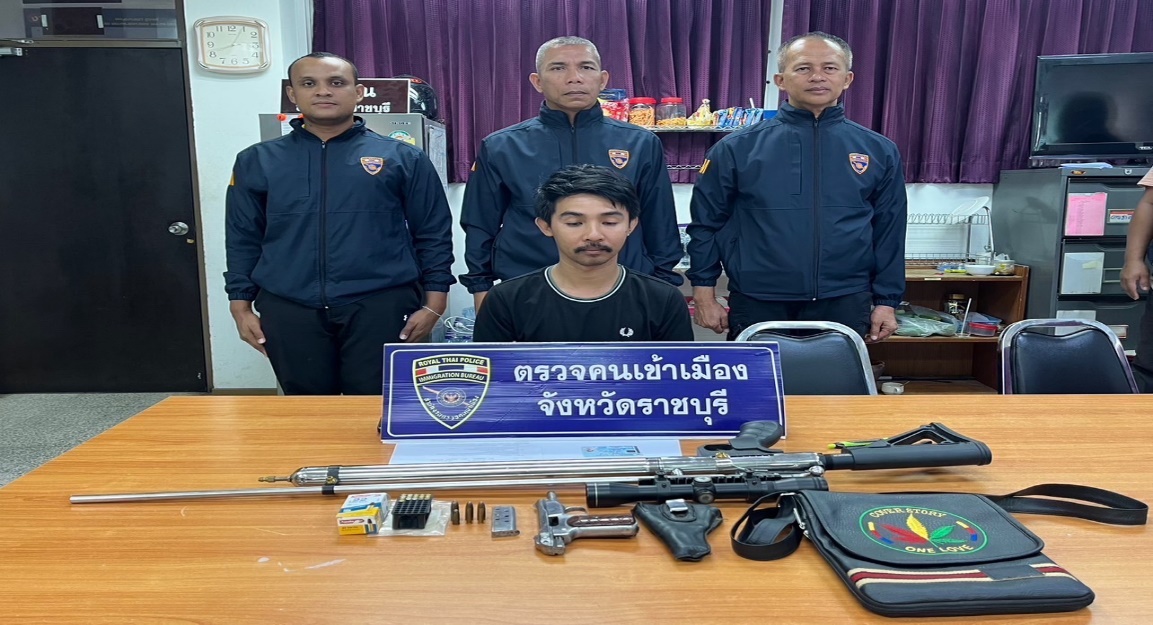             เมื่อวันที่  4 เม.ย. 67 ได้มีการจับกุม MR HUANG  KELI อายุ 33 ปี สัญชาติ จีน หมายเลขหนังสือเดินทาง EJ6465731          - ในข้อกล่าวหา               ร่วมกันฉ้อโกง           - สถานที่จับกุม ตรวจคนเข้าเมืองจังหวัดราชบุรี 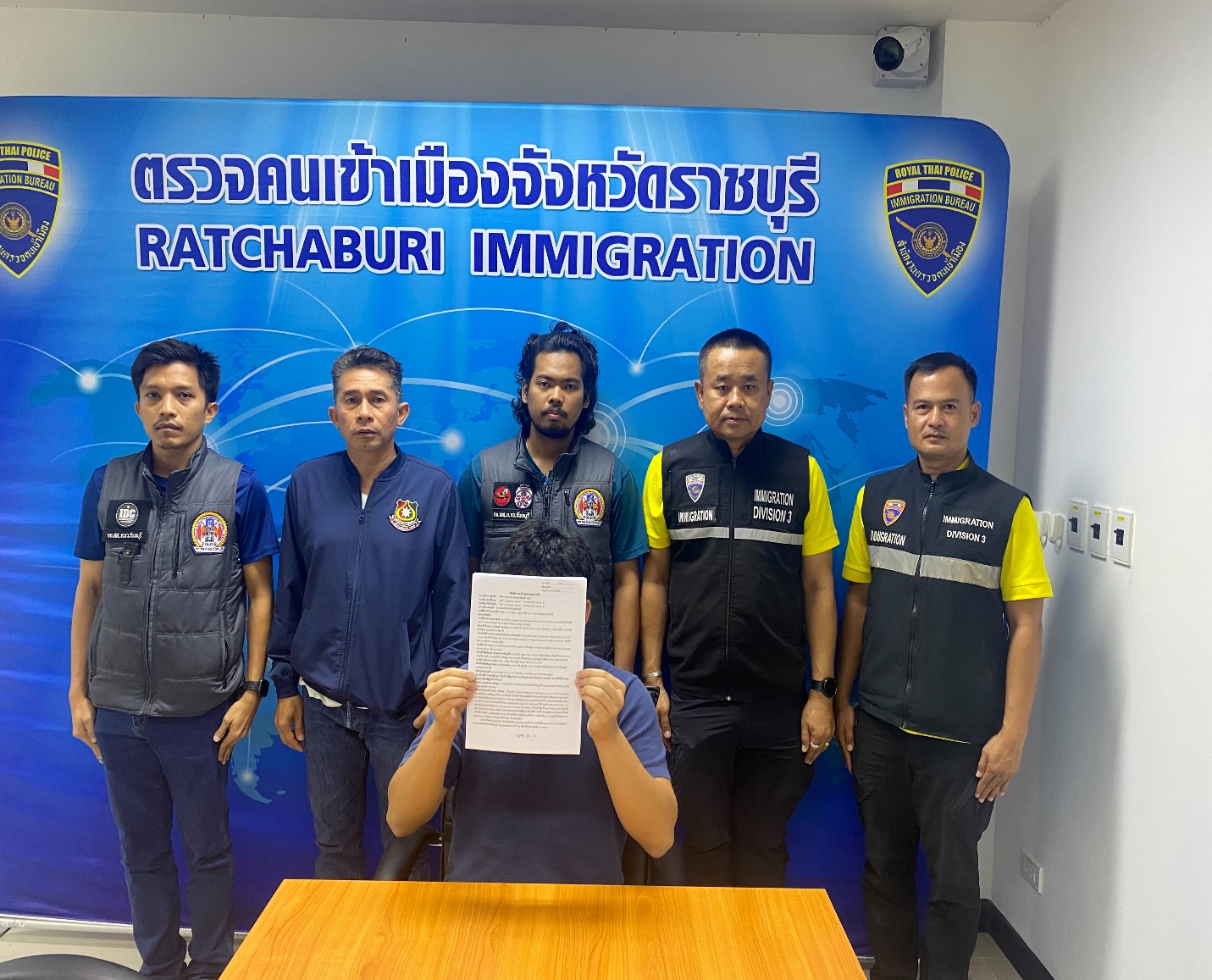 วันเดือนปีข้อมูลเชิงสถิติรายงานการปฏิบัติราชการประจำปีงบประมาณ พ.ศ.2567ข้อมูลเชิงสถิติรายงานการปฏิบัติราชการประจำปีงบประมาณ พ.ศ.2567วันเดือนปีรายการจำนวน (คดี)จำนวน (ผู้ต้องหา)1 – 30 เม.ย. 673.ความผิดฐานทำงานโดยไม่ได้รับอนุญาต115.ความผิดฐาน พ.ร.บ.อาวุธปืน113.ฉ้อโกง11รวม33